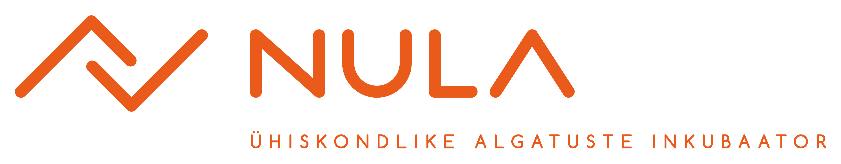 Aitäh, et tunned huvi NULA ühiskondlike algatuste inkubaatori vastu! Palun pane kirja oma idee põhipunktid kokku kuni 3 A4 ulatuses ning saada fail (võimalusel Wordi dokumendina) aadressile nula@kysk.ee. Idee või meeskonna nimiValdkond Milline on see ühiskondlik probleem, mida te lahendada soovite? Milles see probleem väljendub või milliseid tagajärgi põhjustab? Keda see probleem kõige rohkem puudutab? Kes või mis on sihtrühm, kes lahendust vajab?Mis on see lahendus, mida te soovite probleemi lahendamiseks rakendada? Kuidas see toimib? Milles seisneb lahenduse uudsus? Kas teil on ideid, kuidas lahenduse elluviimist tulevikus rahastatakse? Kas toote/teenuse eest tasuvad kasutajaid ise, või kaasatakse annetajaid või riiki/kohalikke omavalitsusi? Kes on teie meeskonnas täna ja millised on teie senised kogemused ja teadmised? Milliseid arenguvajadusi näete ideest tervikliku lahenduse välja töötamisel? 
Kuidas saab inkubaator teile abiks olla?Et head ideed leiaks mõtte- ja tegutsemiskaaslasi ka siis, kui idee inkubaatorisse ei pääse, avalikustame esitaja loal lühida ideekirjelduse koos esitaja kontaktandmetega (meiliaadress) NULA veebilehel. Kirjelduse avalikustame siis, kui kõik inkubaatorisse valitud meeskonnad on selgunud. Palun märgi järgnevalt, kas oled idee avalikustamisega nõus ning nõusoleku korral lisa ka idee lühikirjeldus.Et head ideed leiaks mõtte- ja tegutsemiskaaslasi ka siis, kui idee inkubaatorisse ei pääse, avalikustame esitaja loal lühida ideekirjelduse koos esitaja kontaktandmetega (meiliaadress) NULA veebilehel. Kirjelduse avalikustame siis, kui kõik inkubaatorisse valitud meeskonnad on selgunud. Palun märgi järgnevalt, kas oled idee avalikustamisega nõus ning nõusoleku korral lisa ka idee lühikirjeldus.Olen idee avalikustamisega nõus (märgi kas EI või JAH, tühjaks jäetud lahtrit käsitleme nõusolekuna):Ideekirjeldus (peab sisaldama ühelauselist probleemikirjeldust ning pakutud lahenduse sisu – kokku maksimaalselt neli lauset):Kontaktandmed (nimi ja meiliaadress), mida nõusoleku korral koos ideekirjeldusega NULA veebilehel jagada võib:Kontaktandmed Nimi:  Email:  Telefon: Lingid (kui ideel on juba veebileht või Facebooki leht olemas):  Kuidas jõudis info NULA inkubaatorist sinuni: 